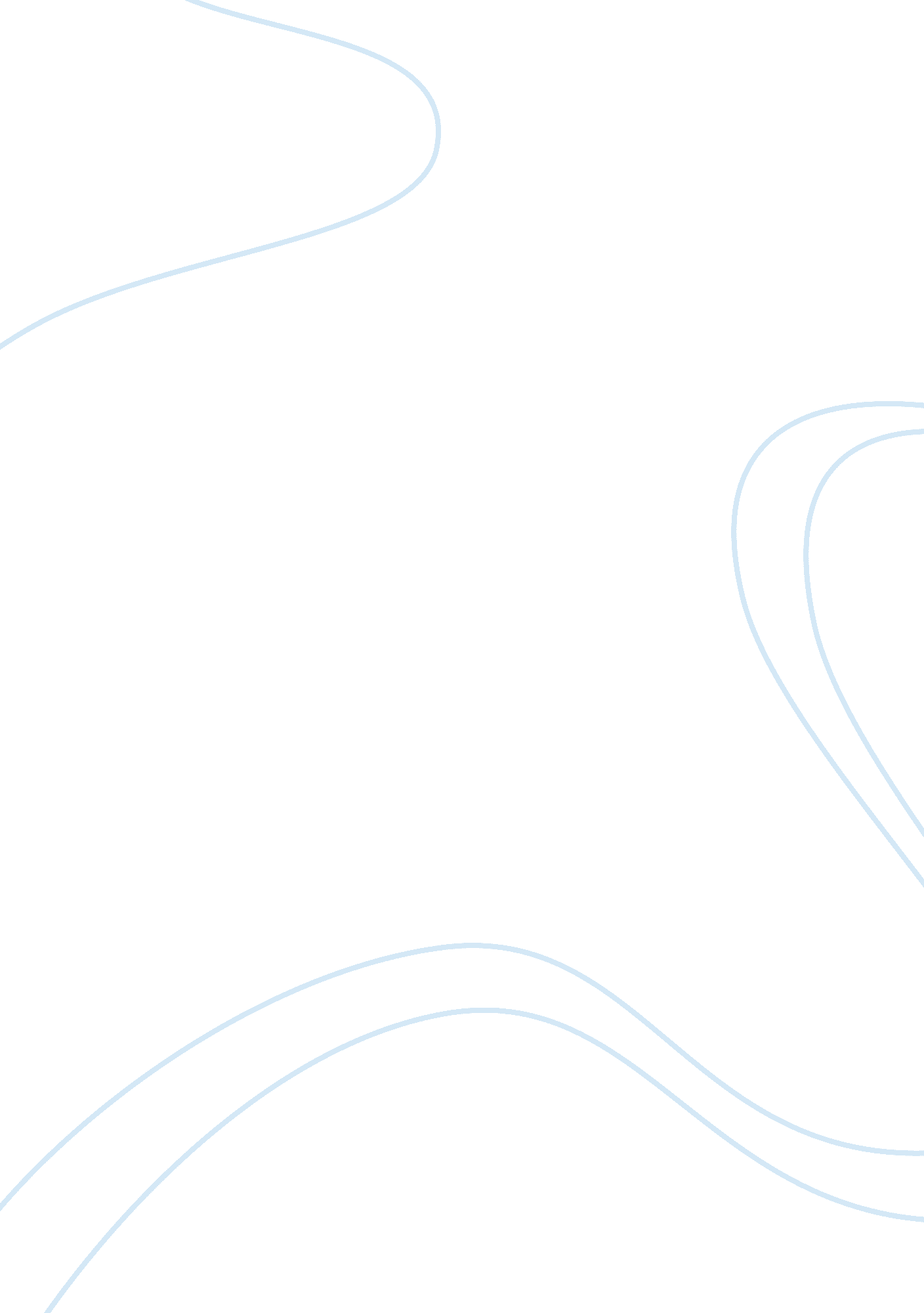 Life path of brian wongBusiness, Marketing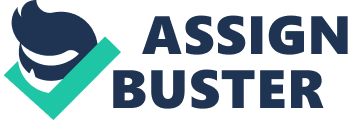 Brian Wong is an extremely successful Canadian entrepreneur. In 2010, he became one of the youngest company leaders, and at the age of 20 he was a self-made millionaire. He did all this through an app he created called Kipp. This app allows people to get real-world rewards for in-game achievements. Wong has become an entrepreneurial inspiration for many, seeing has how he was able to create an app that people enjoyed and actually earned millions off of it. Brian Wong was born April 24, 1991 and was raised in Vancouver, British Columbia to parents of Hong Kong descent. His father was an accountant and his mother was a nurse. At the age of 14 Wong had already gotten his high school diploma and at the age of 18, Wong graduated from the University of British Columbia. During his years at the university Wong launched his first company, FollowFormation, from this company Wong was able to create a world famous app, Kiip. However, before he formed his own company he was apart of an Android mobile app called Digg, but after five months, Wong was let go. This event eventually led him to create his own company and form Kiip. At the age of 19 Wong got the inspiration on an airplane. While on the airplane Wong noticed that a lot of people on the plane were on their iPads playing game with no real-world value. Wong thought of games as a “ holy grail of achievement.” Wong wanted to reward players for accomplishing achievements, such as leveling up and getting new high scores. Kipp sends rewards like coupons, and usually sends it to about 100 million customers monthly. From this he has raised $32 million of venture capital from many different companies. Kiip has many offices in major cities like; San Francisco, New York City, Los Angeles, Chicago, Tokyo, and London. The company has also established partnerships with more than 40 major brands, some of which include; Amazon, Best Buy, Disney, and many more. The thought and the creation of Kiip can only be created by few. One of those few was Brian Wong. The man is a true genius being able to finish high school at 14 and finishing college at the age people finish high school. Such a feat is already difficult in itself. However, building a company by yourself at the age of 18, and then creating a world famous app at 19 is even more insane. There’s no way that I can do the things that Wong did. Wong was far more dedicated in his dreams than I was, he knew what he wanted from a young age and got out of school as soon as he could so that he could accomplish his dreams. As of right now I don’t even know my dreams, so creating an app like Kiip would more than likely not be accomplishable. Kiip was a genius app created by the genius Brian Wong. At the age of 18 he was able to found a company and at 19 he was able to create an app that earned him millions. This young entrepreneur has his life set at only the age of 26. He is a multi-millionaire and it was off of creating one app. This app was on track to do more than $20 million in revenue this year. $20 million in one year is insane, Wong created such an app that it’s able to earn $20 million in one year. Due to his success he has been profiled in magazines like Forbes, Entrepreneur, The New York Times, and Inc. Magazine. From his success Wong wrote a book named “ The Cheat Code: Going Off Script to Get More, Go Faster, and Shortcut Your Way to Success,” this book helps young people start their careers. Wong’s impact to the young shows how humble he really is. 